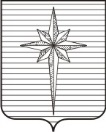 Дума ЗАТО ЗвёздныйРЕШЕНИЕ00.05.2023										           № 000О заслушивании отчета о ходе исполнения Плана мероприятий по реализации Стратегии социально-экономического развития муниципального образования городской округ ЗАТО Звёздный Пермского края на 2018 – 2032 годы за 2022 годЗаслушав отчет о ходе исполнения Плана мероприятий по реализации Стратегии социально-экономического развития муниципального образования городской округ ЗАТО Звёздный Пермского края на 2018 – 2032 годы за 2022 год, представленный  заместителем главы администрации ЗАТО Звездный по развитию территории, руководитель отдела по развитию территории Волковой М.А., Дума ЗАТО Звёздный РЕШИЛА:1. Информацию принять к сведению.2. Настоящее решение вступает в силу со дня его подписания.Председатель Думы ЗАТО Звёздный				         И.А. Ободова